毛晓红新冠肺炎疫情防控工作图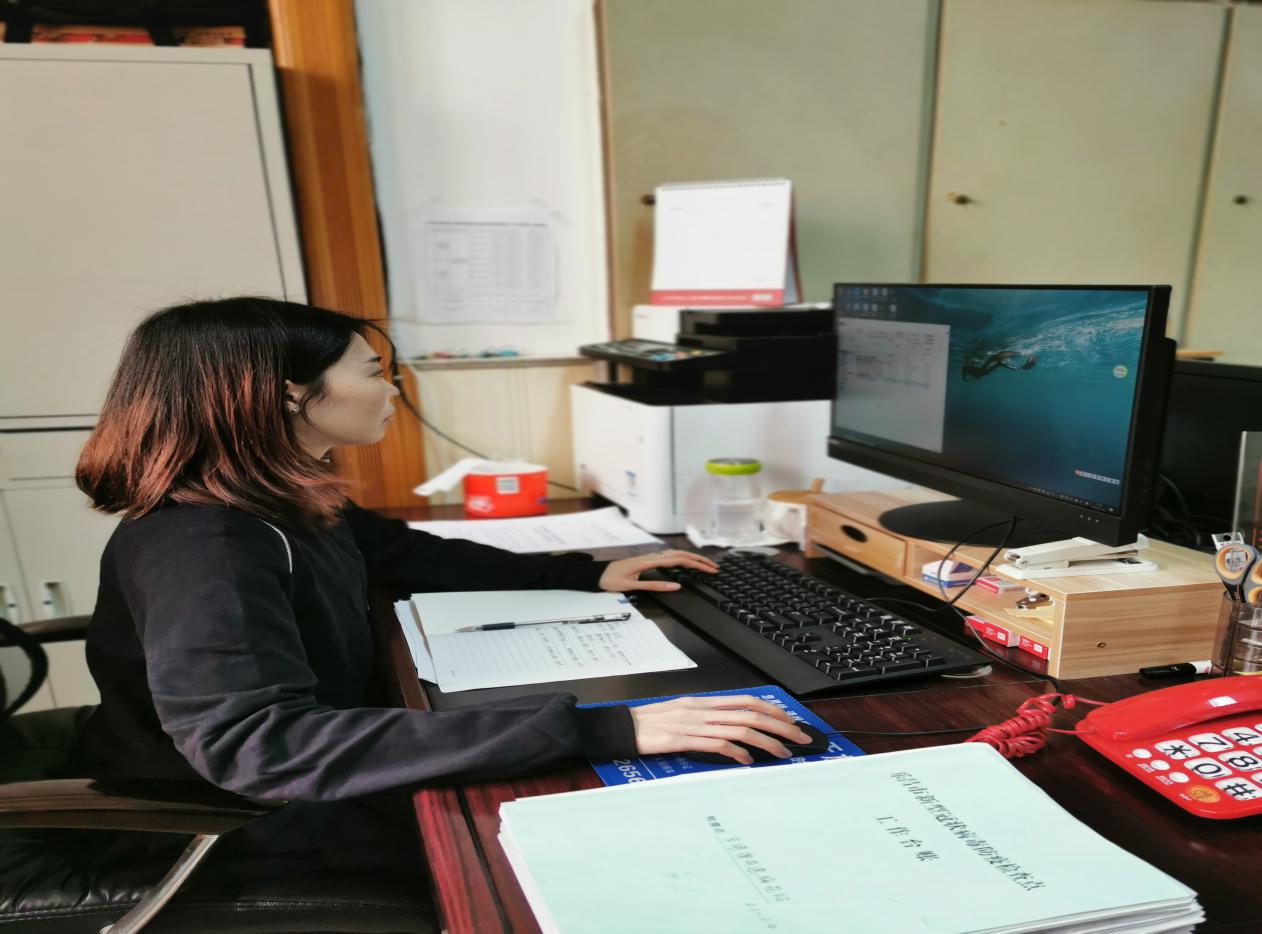 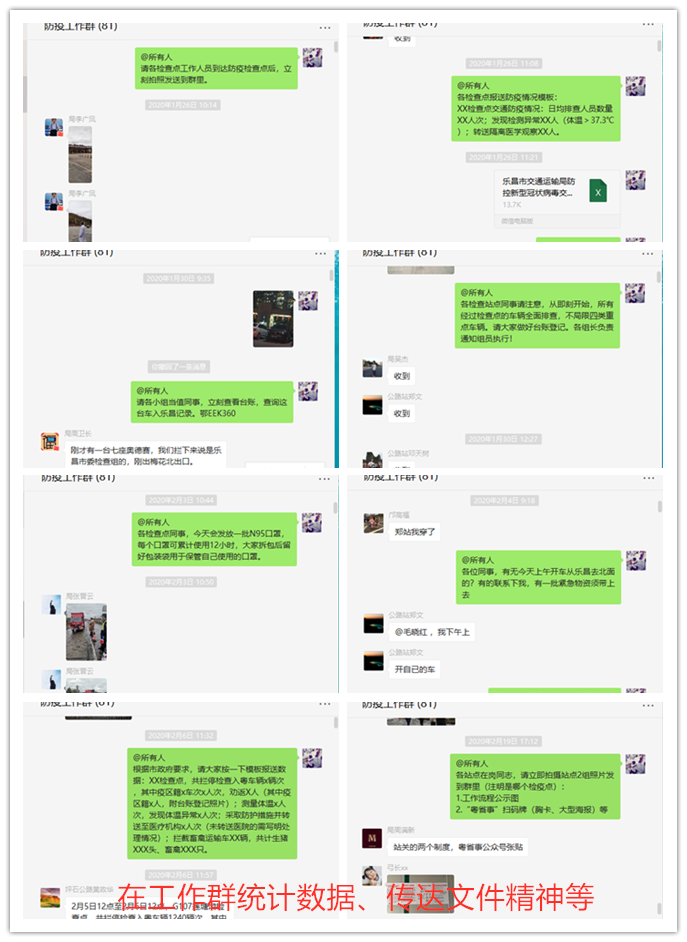 